Rozpočet na rok 2016 byl schválen usnesením zastupitelstva obce č. 186/10/2015 ze dne 17.12.2015 a to jako rozpočet přebytkový.Příjmy    9 181 700,-kčVýdaje   9 085 180,-kčZO schválilo 8 rozpočtových opatření Hlavní část schváleného rozpočtu obce je kryta prostředky v rámci podílu obce na sdílených daních dle zákona č.243/2000 Sb. o rozpočtovém určení daní. Dále pak vlastními nedaňovými a kapitálovými příjmy.Příjmy obce k 31.12.2016 po konsolidaci dosáhly   14 767 tis.Výdaje obce k 31.12.2016 po konsolidaci dosáhly  10 555 tis Saldo:				                                4 212 tis.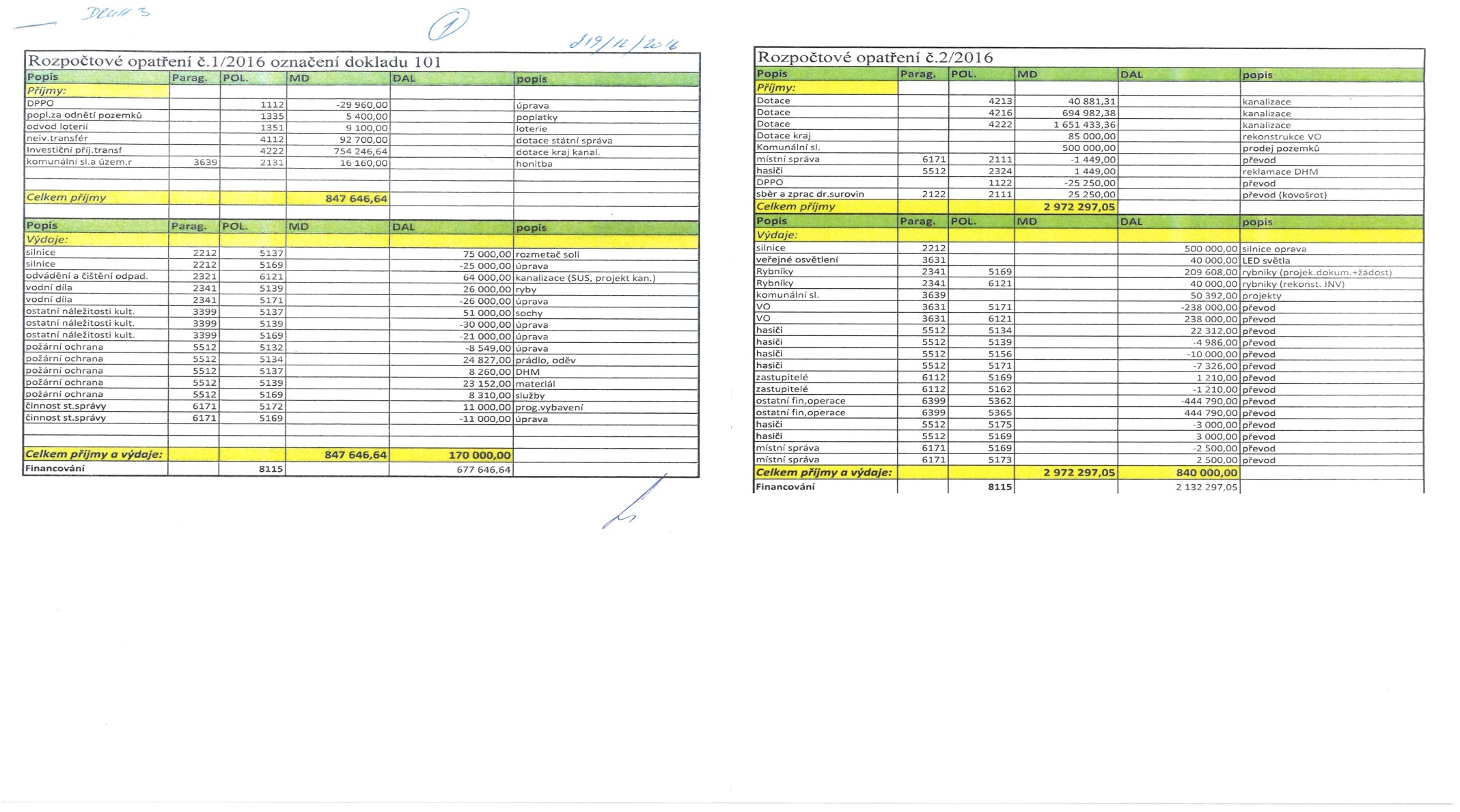 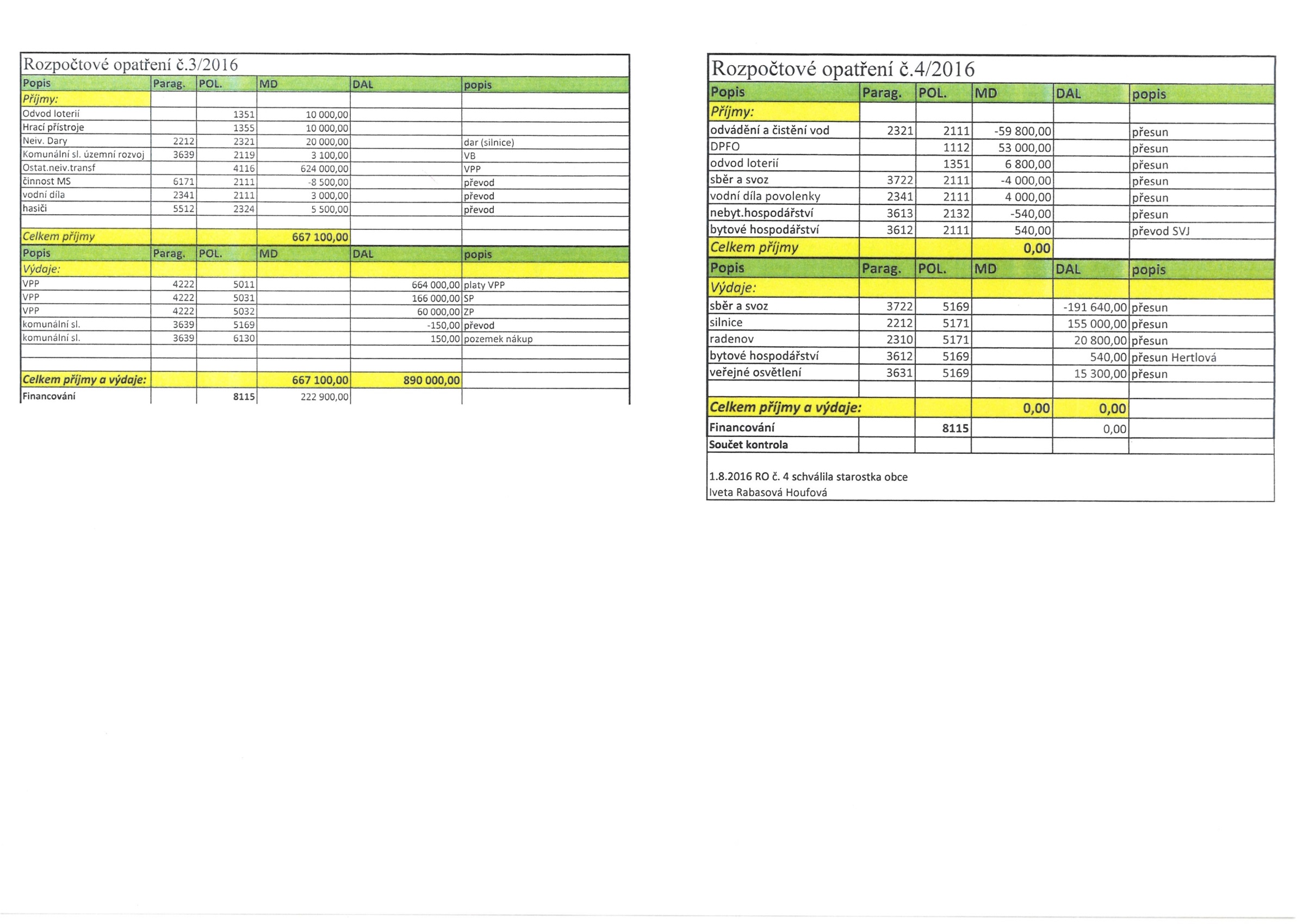 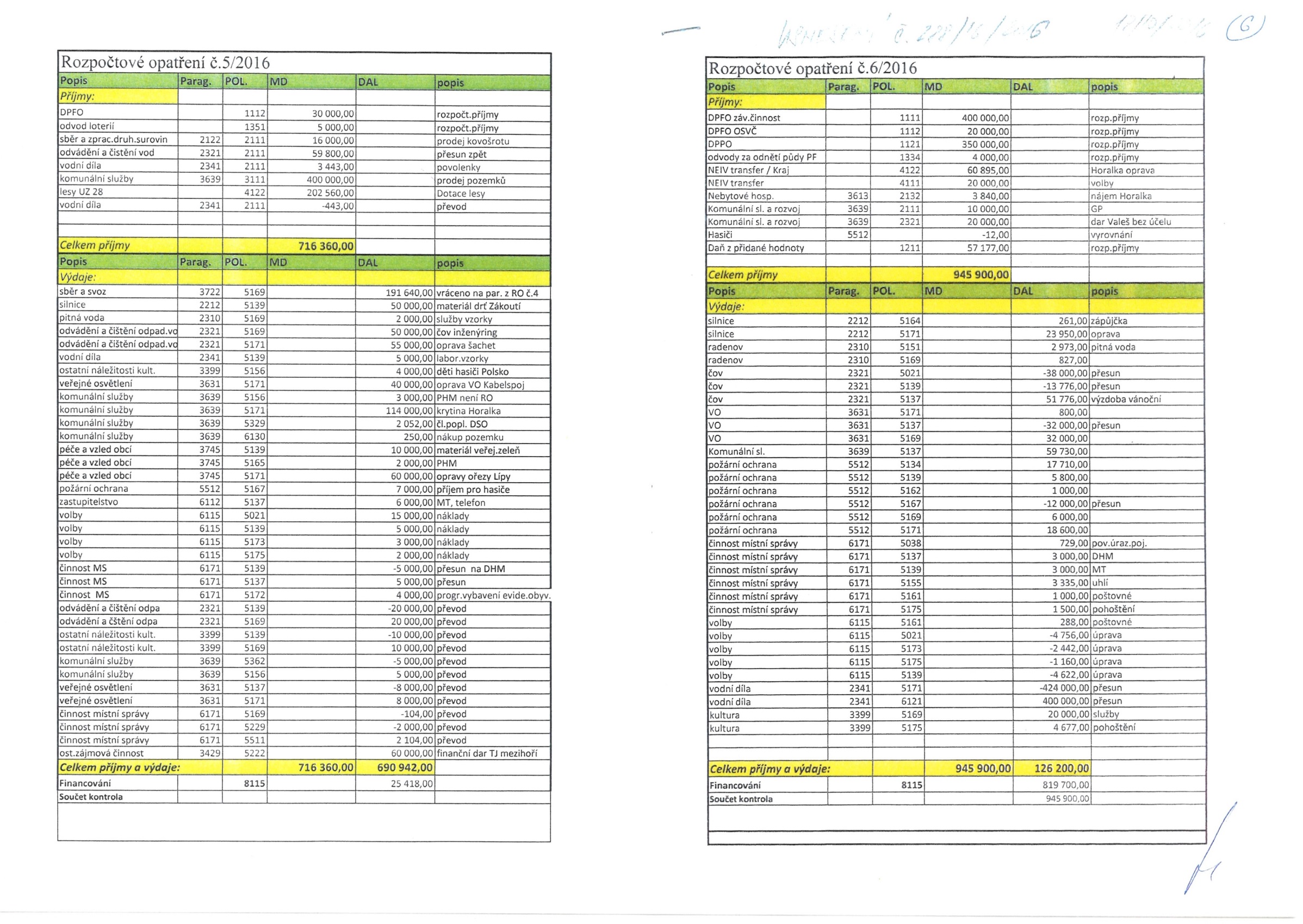 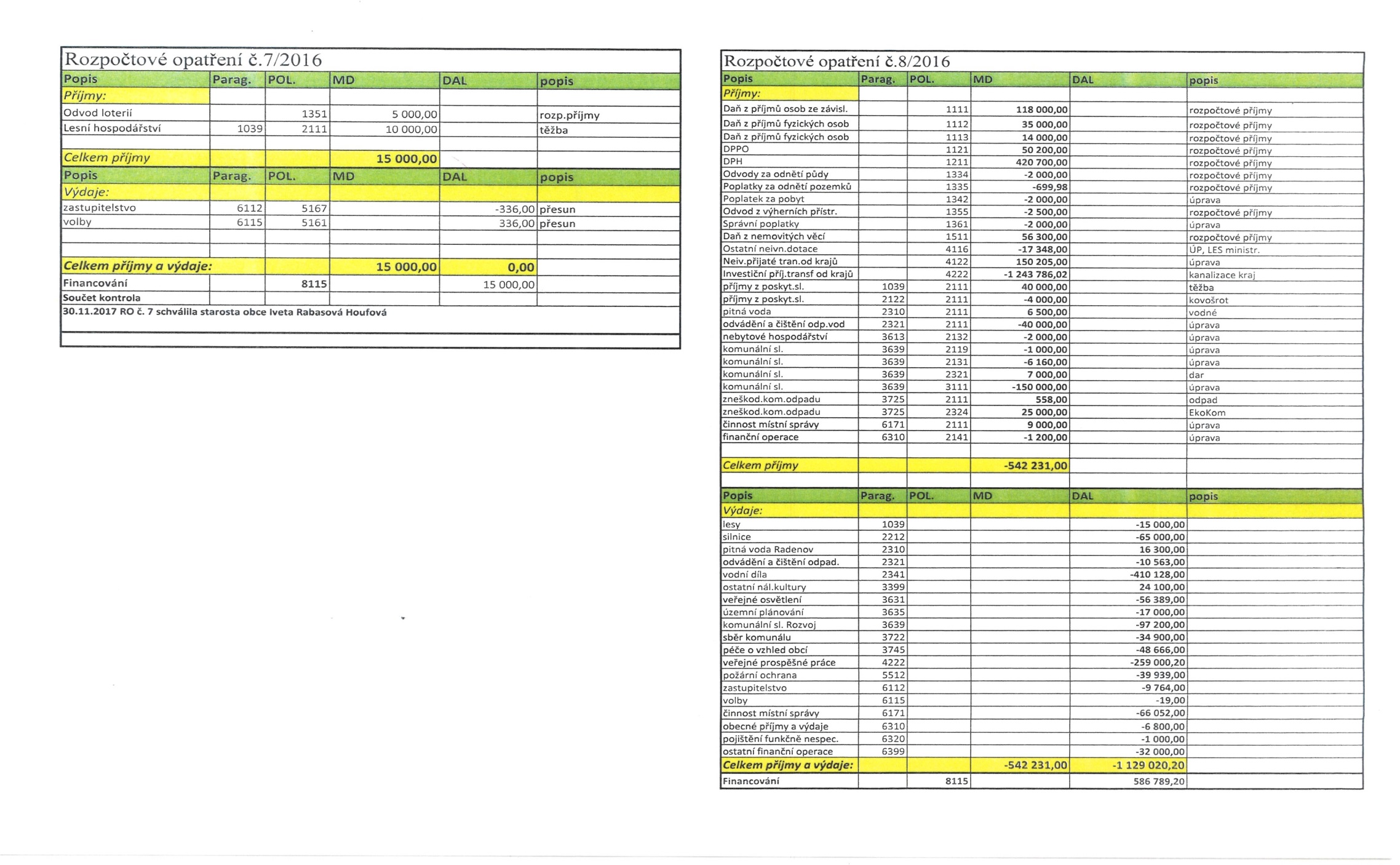 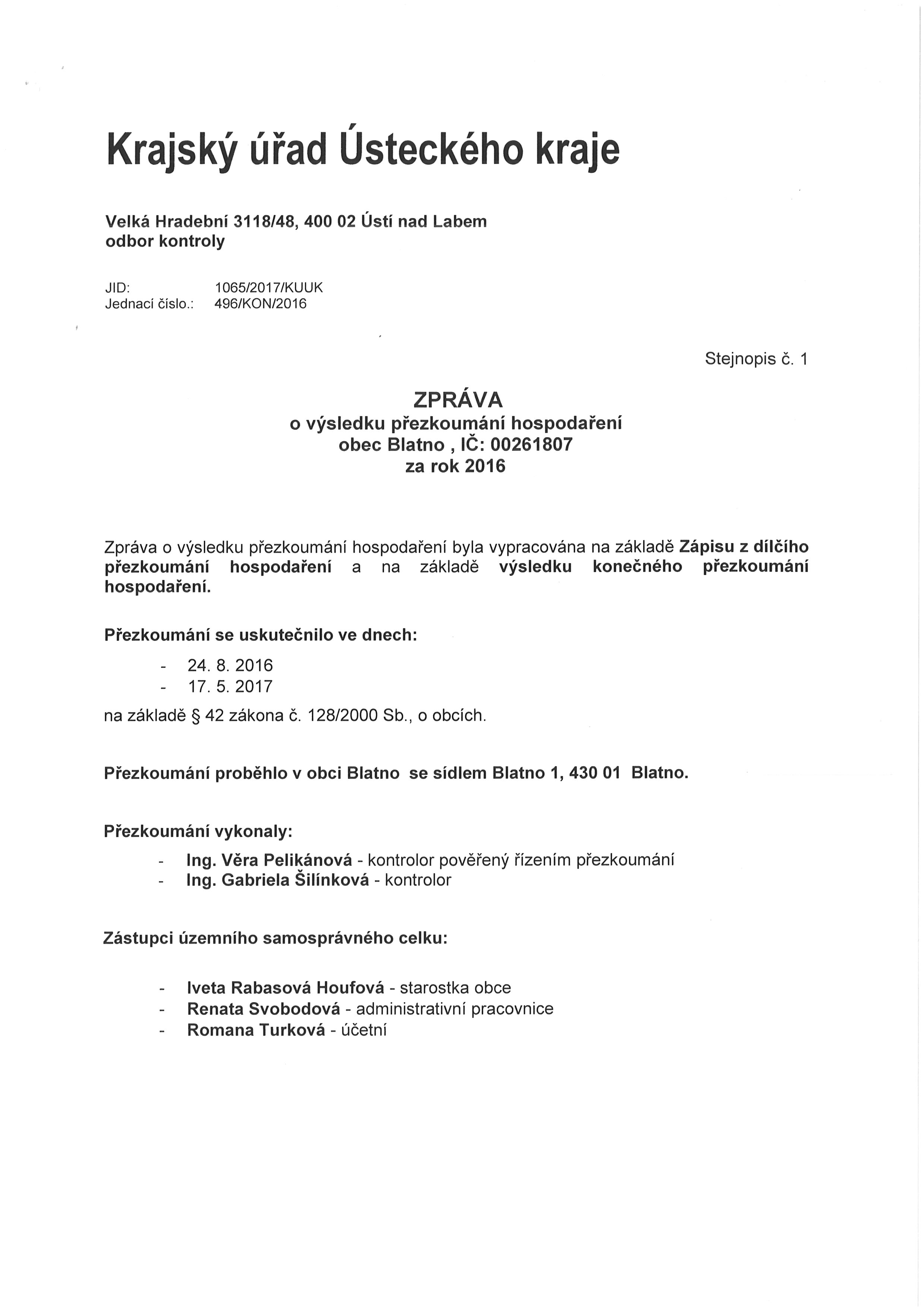 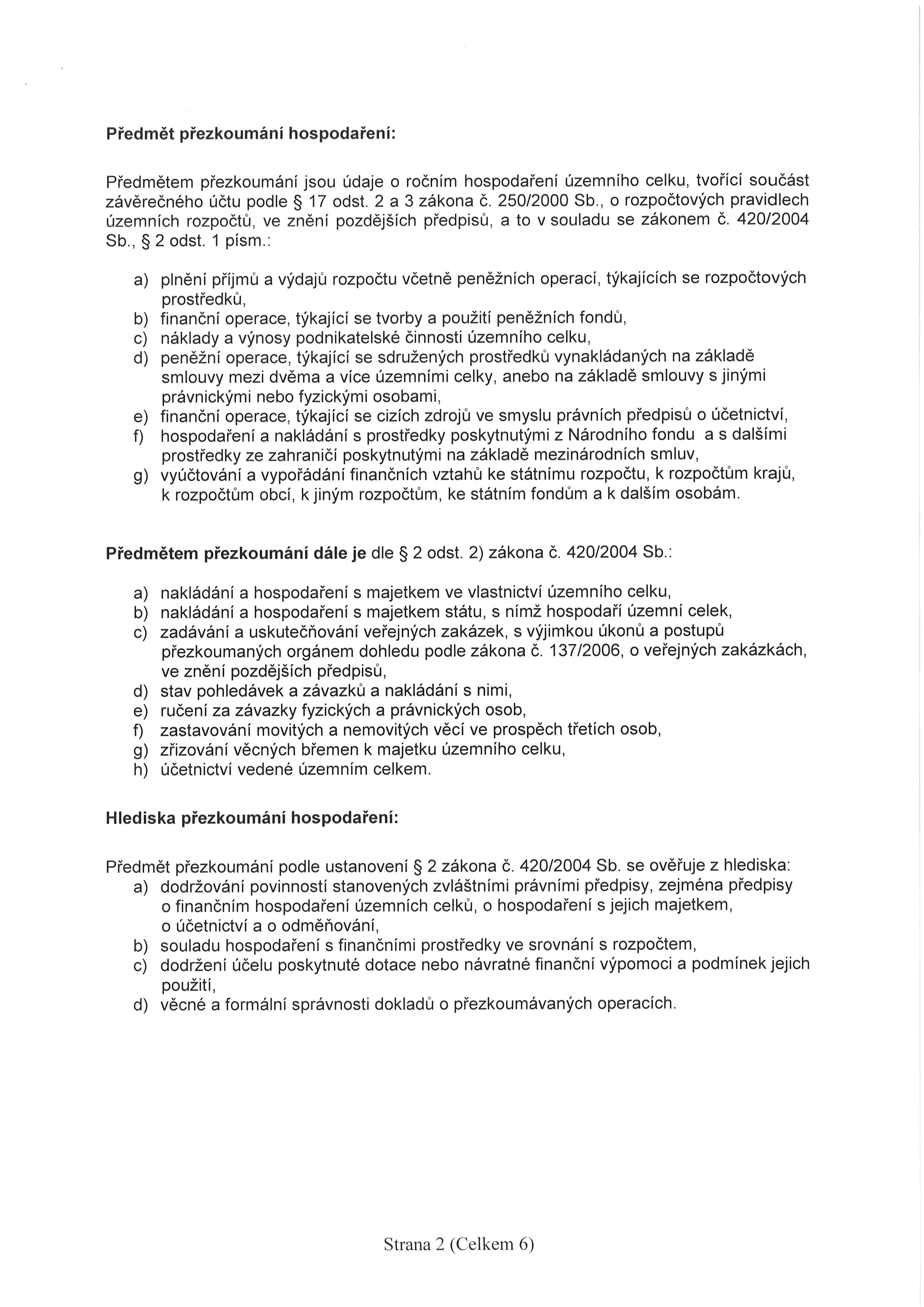 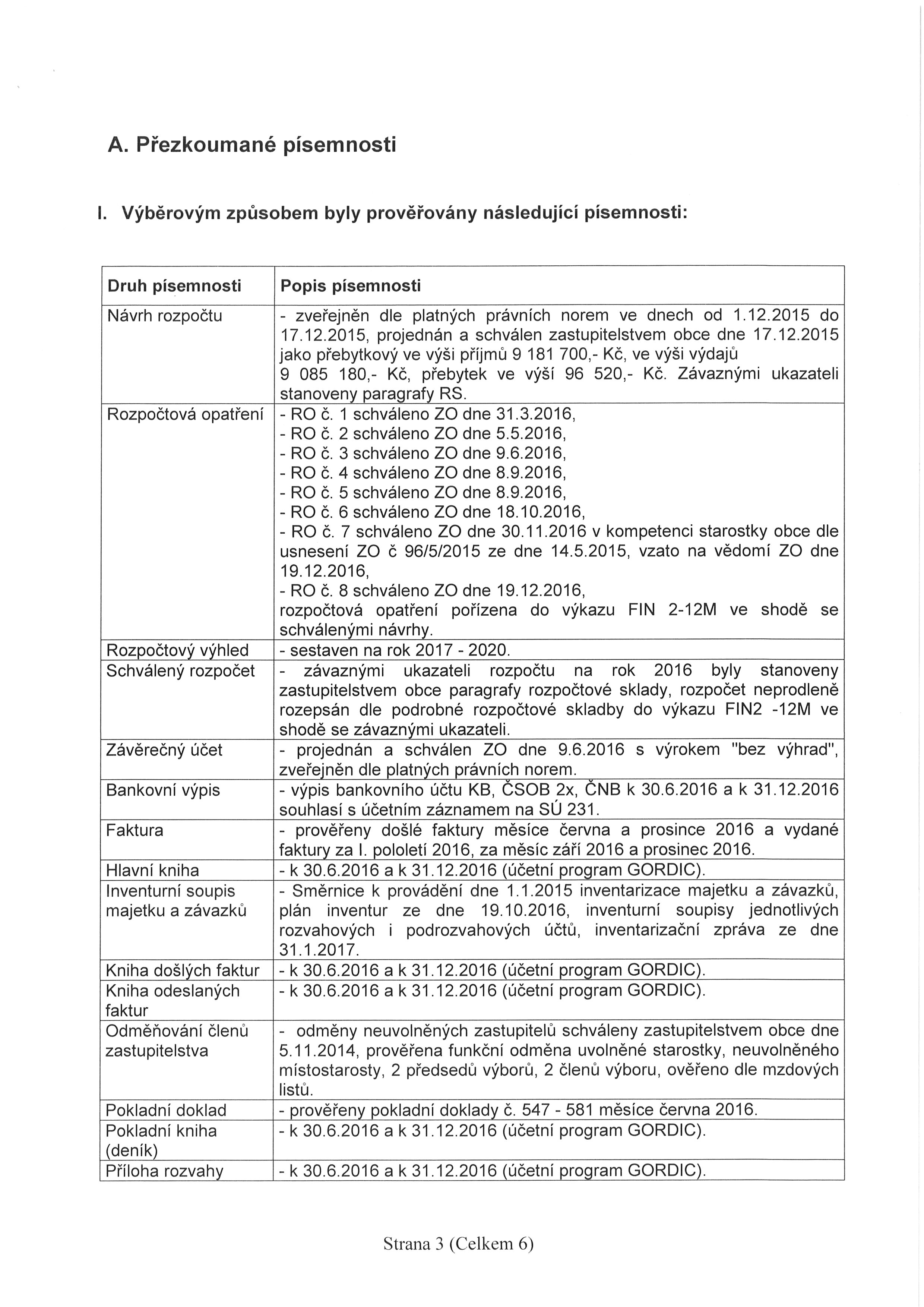 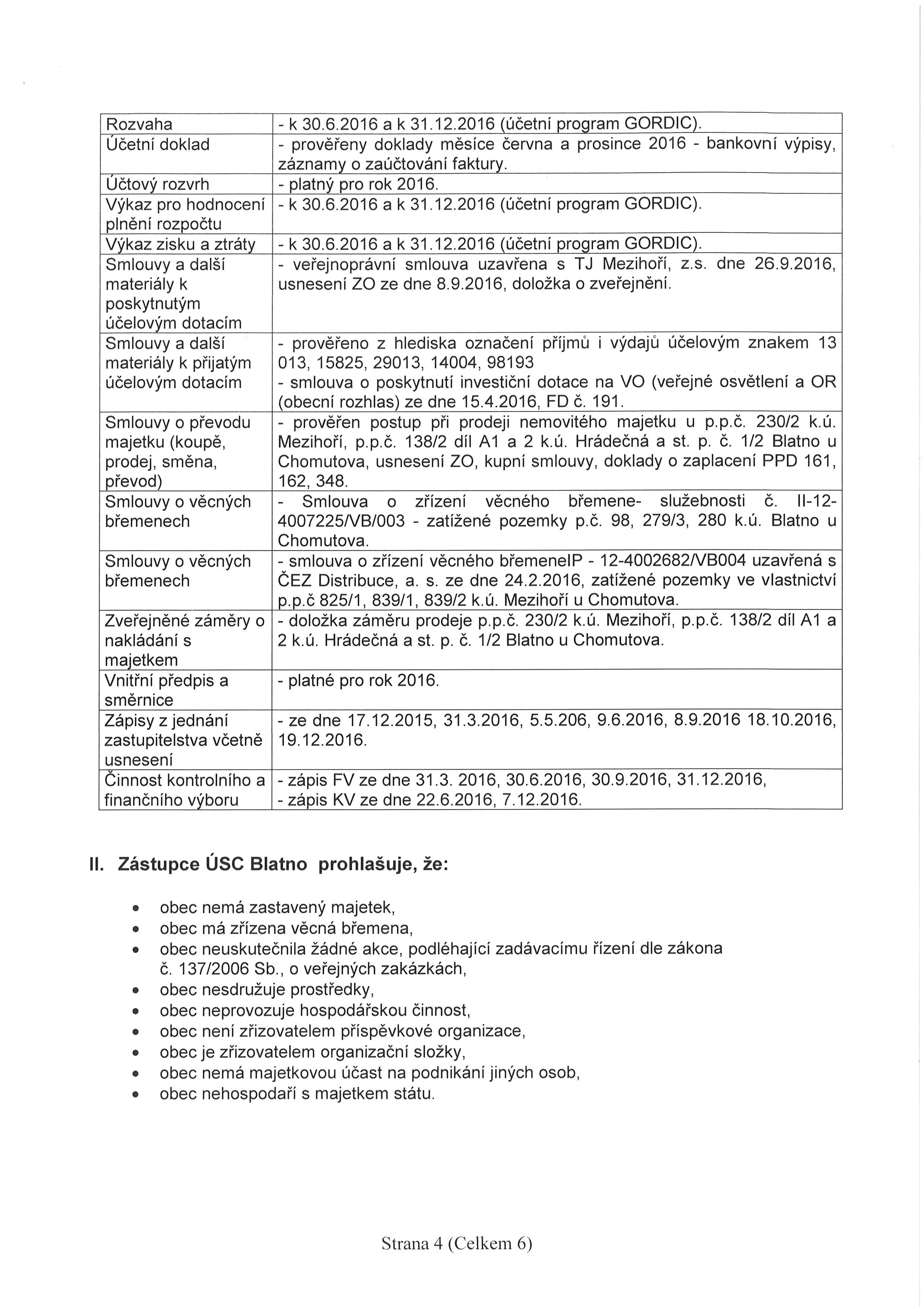 sestavený ke dni 24.04.2017Údaje o organizaciÚdaje o organizaciÚdaje o organizaciidentifikační číslo00261807názevObec Blatnoulice, č.p.Blatno 1obecBlatnoPSČ, pošta430 01Kontaktní údajeKontaktní údajeKontaktní údajetelefon474 625839fax474 625839e-mailuradblatno@centrum.czWWW stránkywww.obec-blatno.czDoplňující údaje organizaceDoplňující údaje organizaceDoplňující údaje organizaceObsah závěrečného účtuObsah závěrečného účtuObsah závěrečného účtuI. Plnění rozpočtu příjmůI. Plnění rozpočtu příjmůII. Plnění rozpočtu výdajůII. Plnění rozpočtu výdajůIII. Financování (zapojení vlastních úspor a cizích zdrojů)III. Financování (zapojení vlastních úspor a cizích zdrojů)IV. Stavy a obraty na bankovních účtechIV. Stavy a obraty na bankovních účtechV. Peněžní fondy - informativněV. Peněžní fondy - informativněVI. MajetekVI. MajetekVII. Vyúčtování finančních vztahů k rozpočtům krajů, obcí, DSO a vnitřní převodyVII. Vyúčtování finančních vztahů k rozpočtům krajů, obcí, DSO a vnitřní převodyVIII. Vyúčtování finančních vztahů ke státnímu rozpočtu, státním fondům a Národnímu fonduVIII. Vyúčtování finančních vztahů ke státnímu rozpočtu, státním fondům a Národnímu fonduIX. Zpráva o výsledku přezkoumání hospodařeníIX. Zpráva o výsledku přezkoumání hospodařeníX. Finanční hospodaření zřízených právnických osob a hospodaření s jejich majetkemX. Finanční hospodaření zřízených právnických osob a hospodaření s jejich majetkemXI. Ostatní doplňující údajeXI. Ostatní doplňující údajeI. PLNĚNÍ ROZPOČTU PŘÍJMŮI. PLNĚNÍ ROZPOČTU PŘÍJMŮI. PLNĚNÍ ROZPOČTU PŘÍJMŮI. PLNĚNÍ ROZPOČTU PŘÍJMŮTextSchválený rozpočetRozpočet po změnáchSkutečnostDaňové příjmy7 326 700,008 925 410,028 920 841,94Nedaňové příjmy1 003 000,001 160 593,001 150 880,16Kapitálové příjmy150 000,00900 000,00877 770,00Přijaté transfery702 000,003 817 769,6712 717 769,67Příjmy celkem9 181 700,0014 803 772,6923 667 261,77Detailní výpis položek dle druhového třídění rozpočtové skladbySchválený rozpočetRozpočet po změnáchSkutečnost1111Daň z příj.fyz.osob ze záv.činnosti a fun.pož.1 200 000,001 718 000,001 717 960,251112Daň z příjmu fyz.osob ze samost. výděl.činnosti30 000,00168 000,00167 495,441113Daň z příjmů fyzických osob z kapitál.výnosů170 000,00184 000,00183 815,01111Daně z příjmů fyzických osob1 400 000,002 070 000,002 069 270,701121Daň z příjmů právnických osob1 500 000,001 900 200,001 900 192,101122Daň z příjmu právnických osob za obce500 000,00444 790,00444 790,00112Daně z příjmů právnických osob2 000 000,002 344 990,002 344 982,1011Daně z příjmů, zisku a kapitálových výnosů3 400 000,004 414 990,004 414 252,801211Daň z přidané hodnoty3 000 000,003 477 877,003 477 873,83121Obecné daně ze zboží a služeb v tuzemsku3 000 000,003 477 877,003 477 873,83122a3Zvl.daně a popl. ze zboží a služeb v tuzemsku12Daně ze zboží a služeb v tuzemsku3 000 000,003 477 877,003 477 873,831334Odvody za odnětí půdy ze zem.půdního fondu2 000,007 443,007 039,001335Poplatky za odnětí pozemků plnění funkcí lesa700,005 400,025 400,00133Poplatky a odvody v oblasti životního prostředí2 700,0012 843,0212 439,001340Poplatek za provoz systému shrom.....komun.odpadů370 000,00370 000,00368 302,001341Poplatek ze psů22 000,0022 000,0021 963,001342Poplatek za lázeňský nebo rekreační pobyt10 000,008 000,007 398,00134Místní poplatky z vybraných činností a služeb402 000,00400 000,00397 663,001351Odvod z loterií a podob.her kromě výher.hrac.přís.35 900,0035 673,711355Odvod z výherních hracích přístrojů7 500,007 057,96135Ostatní odvody z vybraných činností a služeb43 400,0042 731,671361Správní poplatky12 000,0010 000,009 602,00136Správní poplatky12 000,0010 000,009 602,0013Daně a poplatky z vybraných činností a služeb416 700,00466 243,02462 435,671511Daň z nemovitostí510 000,00566 300,00566 279,64151Daně z majetku510 000,00566 300,00566 279,6415Majetkové daně510 000,00566 300,00566 279,641Daňové příjmy (součet za třídu 1)7 326 700,008 925 410,028 920 841,942111Příjmy z poskytování služeb a výrobků815 000,00881 456,00875 240,002119Ostatní příjmy z vlastní činnosti3 000,005 100,004 840,00211Příjmy z vlastní činnosti818 000,00886 556,00880 080,002131Příjmy z pronájmu pozemků5 000,0015 000,0014 851,002132Příjmy z pronájmu ost.nemov. a jejich částí7 000,008 300,008 300,00213Příjmy z pronájmu majetku12 000,0023 300,0023 151,002141Příjmy z úroků (část)3 000,001 800,001 758,66214Výnosy z finančního majetku3 000,001 800,001 758,6621Příjmy z vl.činn.a odvody přeb.org.s příj.vzt.833 000,00911 656,00904 989,662321Přijaté neinvestiční dary47 000,0047 000,002324Přijaté nekapitálové příspěky a náhrady170 000,00201 937,00198 890,50232Ostatní nedaňové příjmy170 000,00248 937,00245 890,5023Příjmy z prod.nekap.maj.a ost.nedaňové příjmy170 000,00248 937,00245 890,502Nedaňové příjmy (součet za třídu 2)1 003 000,001 160 593,001 150 880,163111Příjmy z prodeje pozemků150 000,00900 000,00877 770,00311Příjmy z prod.dlouhodob.majetku (kromě drobn.)150 000,00900 000,00877 770,0031Příjmy z prod.dlouhod.maj.a ost.kap.příjmů150 000,00900 000,00877 770,003Kapitálové příjmy (souč.za třídu 3)150 000,00900 000,00877 770,00Vlastní příjmy (třída 1+2+3)Vlastní příjmy (třída 1+2+3)8 479 700,0010 986 003,0210 949 492,104111Neinv.přij.transf.z všeob.pokl.správy st.rozp.20 000,0020 000,004112Neinv.přij.tra.ze SR v rámci souhrn.dot.vztahu92 700,0092 700,004116Ost.neinv.přij.tra.ze státního rozpočtu702 000,001 311 052,001 311 052,00411Neinv.přij.transf.od veř.rozp.ústřední úrovně702 000,001 423 752,001 423 752,004122Neinvestiční přijaté transfery od krajů411 260,00411 260,00412Neinvestiční přijaté transf.od rozp.úz.úrovně411 260,00411 260,004134Převody z rozpočtových účtů8 900 000,00413Převody z vlastních fondů8 900 000,0041Neinvestiční přijaté transfery702 000,001 835 012,0010 735 012,004213Inv.přij.transf.ze státních fondů40 881,3140 881,314216Ost.inv.přij.transf.ze státního rozpočtu694 982,38694 982,38421Investiční přijaté transf.od veř.r.ústř.úrovně735 863,69735 863,694222Investiční přijaté transfery od krajů1 246 893,981 246 893,98422Invest.přij.tra.od veř.rozp.územní úrovně1 246 893,981 246 893,9842Investiční přijaté transfery1 982 757,671 982 757,674Přijaté transfery (součet za třídu 4)702 000,003 817 769,6712 717 769,67Příjmy celkem (třídy 1+2+3+4)Příjmy celkem (třídy 1+2+3+4)9 181 700,0014 803 772,6923 667 261,77II. PLNĚNÍ ROZPOČTU VÝDAJŮII. PLNĚNÍ ROZPOČTU VÝDAJŮII. PLNĚNÍ ROZPOČTU VÝDAJŮII. PLNĚNÍ ROZPOČTU VÝDAJŮTextSchválený rozpočetRozpočet po změnáchSkutečnostBěžné výdaje9 085 180,0010 274 420,8019 057 481,27Kapitálové výdaje398 881,00397 922,00Výdaje celkem9 085 180,0010 673 301,8019 455 403,27Detailní výpis položek dle druhového třídění rozpočtové skladbySchválený rozpočetRozpočet po změnáchSkutečnost5011Platy zaměstnanců v pracovním poměru1 282 000,001 777 199,801 773 687,20501Platy1 282 000,001 777 199,801 773 687,205021Ostatní osobní výdaje104 680,0076 924,0076 924,005023Odměny členů zastupitelstev obcí a krajů682 000,00682 000,00676 486,00502Ostatní platby za provedenou práci786 680,00758 924,00753 410,005031Pov.poj.na soc.zab.a přísp.na st.pol.zaměstnan.433 000,00555 400,00554 925,805032Povinné pojistné na veřejné zdravotní pojištění176 200,00225 100,00221 390,005038Povinné pojistné na úrazové pojištění7 000,007 729,007 729,00503Povinné pojistné placené zaměstnavatelem616 200,00788 229,00784 044,8050Výdaje na platy,ost.platby za prov.pr.a pojist.2 684 880,003 324 352,803 311 142,005132Ochranné pomůcky35 000,008 451,008 399,945134Prádlo, oděv a obuv80 000,00129 345,00129 345,005136Knihy, učební pomůcky a tisk5 000,005 600,005 579,005137Drobný hmotný dlouhodobý majetek10 000,00254 566,00254 188,005139Nákup materiálu jinde nezařazený723 000,00645 149,00625 799,41513Nákup materiálu853 000,001 043 111,001 023 311,355141Úroky vlastní30 000,0025 000,0024 479,01514Úroky a ostatní finanční výdaje30 000,0025 000,0024 479,015151Studená voda14 800,007 958,007 907,005154Elektrická energie216 000,00169 300,00157 702,005155Pevná paliva50 000,0053 335,0053 335,205156Pohonné hmoty a maziva62 000,0065 434,0064 291,00515Nákup vody, paliv a energie342 800,00296 027,00283 235,205161Služby pošt4 000,005 624,005 531,005162Služby telekomunikací a radiokomunikací64 000,0060 840,0059 950,595163Služby peněžních ústavů54 000,0051 200,0049 323,405164Nájemné60 000,0055 261,0054 375,005166Konzultační, poradenské a právní služby45 000,0034 400,0032 670,005167Služby školení a vzdělávání22 000,0013 900,0013 849,005168Služby zpracování dat110 000,0048 000,0047 694,455169Nákup ostatních služeb2 736 000,002 945 735,002 917 562,45516Nákup služeb3 095 000,003 214 960,003 180 955,895171Opravy a udržování1 228 000,001 496 724,001 493 463,625172Programové vybavení15 000,0014 181,005173Cestovné (tuzemské i zahraniční)53 000,0056 058,0055 775,005175Pohoštění39 000,0052 132,0051 219,205179Ostatní nákupy jinde nezařazené1 500,001 500,001 500,00517Ostatní nákupy1 321 500,001 621 414,001 616 138,825194Věcné dary20 000,0026 000,0025 328,00519Výdaje souv.s neinv.nák.,přísp.,náhr.a věc.dary20 000,0026 000,0025 328,0051Neinvestiční nákupy a související výdaje5 662 300,006 226 512,006 153 448,275222Neinv.transf.občanským sdružením60 000,0060 000,005229Ost.neinv.transf.nezisk. a podob.organizacím17 000,0015 000,0015 000,00522Neinv.transf.neziskovým a podobným organizacím17 000,0075 000,0075 000,0052Neinv.transfery podn.subj.a nezisk.organizacím17 000,0075 000,0075 000,005329Ost.neinv.transf.veř.rozpočtům územní úrovně2 052,002 052,00532Neinv.transfery veř.rozpočtům územní úrovně2 052,002 052,005345Převody vlastním rozpočtovým účtům8 900 000,00534Převody vlastním fondům8 900 000,005362Platby daní a poplatků státnímu rozpočtu650 000,00129 610,00128 987,005365Platby daní a poplatků krajům, obcím a st.fond.444 790,00444 790,00536Ost.neinv.transfery jiným veřejným rozpočtům650 000,00574 400,00573 777,0053Neinv.transfery a některé další platby rozp.650 000,00576 452,009 475 829,005424Náhrady mezd v době nemoci6 000,004 000,003 958,00542Náhrady placené obyvatelstvu6 000,004 000,003 958,005492Dary obyvatelstvu35 000,0036 000,0036 000,00549Ostatní neinvestiční transfery obyvatelstvu35 000,0036 000,0036 000,0054Neinvestiční transfery obyvatelstvu41 000,0040 000,0039 958,005511Neinvestiční transfery mezinárodním organizac.2 104,002 104,00551Neinv.transf.mezinár.organiz.a nadnárod.orgán.2 104,002 104,0055Neinvestiční transfery do zahraničí2 104,002 104,005901Nespecifikované rezervy30 000,0030 000,00590Ostatní neinvestiční výdaje30 000,0030 000,0059Ostatní neinvestiční výdaje30 000,0030 000,005Běžné výdaje (třída 5)9 085 180,0010 274 420,8019 057 481,276121Budovy, haly a stavby398 481,00397 522,00612Pořízení dlouhodobého hmotného majetku398 481,00397 522,006130Pozemky400,00400,00613Pozemky400,00400,0061Investiční nákupy a související výdaje398 881,00397 922,006Kapitálové výdaje (souč.za třídu 6)398 881,00397 922,00Výdaje celkem  (třída 5+6)Výdaje celkem  (třída 5+6)9 085 180,0010 673 301,8019 455 403,27Saldo příjmů a výdajů (Příjmy-Výdaje)Saldo příjmů a výdajů (Příjmy-Výdaje)96 520,004 130 470,894 211 858,50III. FINANCOVÁNÍ (zapojení vlastních úspor a cizích zdrojů)III. FINANCOVÁNÍ (zapojení vlastních úspor a cizích zdrojů)III. FINANCOVÁNÍ (zapojení vlastních úspor a cizích zdrojů)III. FINANCOVÁNÍ (zapojení vlastních úspor a cizích zdrojů)III. FINANCOVÁNÍ (zapojení vlastních úspor a cizích zdrojů)III. FINANCOVÁNÍ (zapojení vlastních úspor a cizích zdrojů)Název položkySchválený rozpočetSchválený rozpočetSchválený rozpočetRozpočet po změnáchSkutečnostKrátkodobé financování z tuzemskaKrátkodobé financování z tuzemskaKrátkodobé financování z tuzemskaKrátkodobé financování z tuzemskaKrátkodobé financování z tuzemskaKrátkodobé financování z tuzemskaKrátkodobé vydané dluhopisy (+)8111Uhrazené splátky krátkod.vydaných dluhopisů  (-)8112Krátkodobé přijaté půjčené prostředky (+)8113Uhrazené splátky krátkod.přij.půjč.prostř. (-)8114Změna stavu krátkod. prostř.na bank.účtech(+/-)811596 520,00-4 130 470,89-4 014 311,50-Akt. krátkod. operace řízení likvidity-příjmy(+)8117Akt. krátkod. operace řízení likvidity-výdaje(-)8118Dlouhodobé financování z tuzemskaDlouhodobé financování z tuzemskaDlouhodobé financování z tuzemskaDlouhodobé financování z tuzemskaDlouhodobé financování z tuzemskaDlouhodobé financování z tuzemskaDlouhodobé vydané dluhopisy (+)8121Uhrazené splátky dlouh.vydaných dluhopisů (-)8122Dlouhodobé přijaté půjčené prostředky (+)8123Uhrazené splátky dlouhod. přijatých půjček (-)8124202 128,00-Změna stavu dlouhod. prostř.na bank.účtech(+/-)8125Akt. dlouhod. operace řízení likvidity-příjmy(+)8127Akt. dlouhod. operace řízení likvidity-výdaje(-)8128Opravné položky k peněžním operacímOpravné položky k peněžním operacímOpravné položky k peněžním operacímOpravné položky k peněžním operacímOpravné položky k peněžním operacímOpravné položky k peněžním operacímOperace z peněžních účtů organizace nemajícícharakter příjmů a výdajů vlád.sektoru (+/-)89014 581,00Nerealizované kurzové rozdíly pohybů na devizových účtech (+/-)8902Nepřevedené částky vyrovnávající schodek (+/-)8905FINANCOVÁNÍ (součet za třídu 8)FINANCOVÁNÍ (součet za třídu 8)FINANCOVÁNÍ (součet za třídu 8)96 520,00-4 130 470,89-4 211 858,50-IV. STAVY A OBRATY NA BANKOVNÍCH ÚČTECHIV. STAVY A OBRATY NA BANKOVNÍCH ÚČTECHIV. STAVY A OBRATY NA BANKOVNÍCH ÚČTECHIV. STAVY A OBRATY NA BANKOVNÍCH ÚČTECHIV. STAVY A OBRATY NA BANKOVNÍCH ÚČTECHNázev bankovního účtuPočáteční stav k 1. 1.ObratKonečný stav k 31.12.Změna stavu bankovních účtůZákladní běžný účet ÚSC3 457 464,524 014 311,507 471 776,024 014 311,50-Běžné účty fondů ÚSCBěžné účty celkem3 457 464,524 014 311,507 471 776,024 014 311,50-Termínované vklady dlouhodobéTermínované vklady krátkodobéV. PENĚŽNÍ FONDY - INFORMATIVNĚV. PENĚŽNÍ FONDY - INFORMATIVNĚV. PENĚŽNÍ FONDY - INFORMATIVNĚV. PENĚŽNÍ FONDY - INFORMATIVNĚTextSchválený rozpočetRozpočet po změnáchSkutečnostPočáteční zůstatekPříjmy celkemVýdaje celkemObratKonečný zůstatek  (rozdíl rozpočtu)Změna stavuFinancování - třída 8VI. MAJETEKVI. MAJETEKVI. MAJETEKVI. MAJETEKNázev majetkového účtuPočáteční stav k 1.1.ObratKonečný stavDlouhodobý nehmotný majetekDlouhodobý nehmotný majetekDlouhodobý nehmotný majetekDlouhodobý nehmotný majetekDlouhodobý nehmotný majetekNehmotné výsledky výzkumu a vývojeSoftwareOcenitelná právaPovolenky na emise a preferenční limityDrobný dlouhodobý nehmotný majetek61 353,5022 180,0083 533,50Ostatní dlouhodobý nehmotný majetek458 070,00458 070,00Dlouhodobý hmotný majetek odpisovanýDlouhodobý hmotný majetek odpisovanýDlouhodobý hmotný majetek odpisovanýDlouhodobý hmotný majetek odpisovanýDlouhodobý hmotný majetek odpisovanýStavby51 922 871,8910 436 329,3962 359 201,28Samostatné hmotné movité věci a soubory movitých věcí3 479 932,76535 705,004 015 637,76Pěstitelské celky trvalých porostůDrobný dlouhodobý hmotný majetek2 104 371,01289 879,34-1 814 491,67Ostatní dlouhodobý hmotný majetekDlouhodobý hmotný majetek neodpisovanýDlouhodobý hmotný majetek neodpisovanýDlouhodobý hmotný majetek neodpisovanýDlouhodobý hmotný majetek neodpisovanýDlouhodobý hmotný majetek neodpisovanýPozemky241 330 985,90116 552,10-241 214 433,80Kulturní předmětyDlouhodobý nehmotný majetek určený k prodejiDlouhodobý hmotný majetek určený k prodejiNedokončený a pořizovaný dlouhodobý majetekNedokončený a pořizovaný dlouhodobý majetekNedokončený a pořizovaný dlouhodobý majetekNedokončený a pořizovaný dlouhodobý majetekNedokončený a pořizovaný dlouhodobý majetekNedokončený dlouhodobý nehmotný majetekNedokončený dlouhodobý hmotný majetek10 278 015,0910 182 245,09-95 770,00Pořizovaný dlouhodobý finanční majetekUspořádací účet tech.zhodnocení dlouhod.nehmotného majetkuUspořádací účet tech.zhodnocení dlouhod.hmotného majetkuDlouhodobý finanční majetekDlouhodobý finanční majetekDlouhodobý finanční majetekDlouhodobý finanční majetekDlouhodobý finanční majetekMajetkové účasti v osobách s rozhodujícím vlivemMajetkové účasti v osobách s podstatným vlivemDluhové cenné papíry držené do splatnostiDlouhodobé půjčkyTermínované vklady dlouhodobéOstatní dlouhodobý finanční majetek1 525 000,001 525 000,00Oprávky k dlouhodobému nehmotnému majetkuOprávky k dlouhodobému nehmotnému majetkuOprávky k dlouhodobému nehmotnému majetkuOprávky k dlouhodobému nehmotnému majetkuOprávky k dlouhodobému nehmotnému majetkuOprávky k nehmotným výsledkům výzkumu a vývojeOprávky k softwaruOprávky k ocenitelným právůmOprávky k drobnému dlouhodobému nehmotnému majetku61 353,50-22 180,00-83 533,50-Oprávky k ostatnímu dlouhodobému nehmotnému majetku146 099,00-32 640,00-178 739,00-Oprávky k dlouhodobému hmotnému majetkuOprávky k dlouhodobému hmotnému majetkuOprávky k dlouhodobému hmotnému majetkuOprávky k dlouhodobému hmotnému majetkuOprávky k dlouhodobému hmotnému majetkuOprávky ke stavbám14 467 376,47-1 018 947,00-15 486 323,47-Oprávky k samost.hmot.movitým věcem a souborům hmot.mov.věcí458 880,00-616 135,00-1 075 015,00-Oprávky k pěstitelským celkům trvalých porostůOprávky k drobnému dlouhodobému hmotnému majetku2 104 371,01-289 879,341 814 491,67-Oprávky k ostatnímu dlouhodobému hmotnému majetkuOpravné položky ke krátkodobým pohledávkámOpravné položky ke krátkodobým pohledávkámOpravné položky ke krátkodobým pohledávkámOpravné položky ke krátkodobým pohledávkámOpravné položky ke krátkodobým pohledávkámOpravné položky k směnkám a inkasuOpravné položky k jiným pohledávkám z hlavní činnosti1 195,00-1 557,80-2 752,80-Opravné položky k poskyt.návrat.fin.výpomocem krátkodobýmOpravné položky k odběratelůmOpravné položky ke krátkodobým pohledáv.z postoupených úvěrůOpravné položky k pohledáv. ze správy daní a obdobných dávekOpravné položky ke krátkodobým pohledávkám z ručeníOpravné položky k ostatním krátkodobým pohledávkámPříloha č.1 Majetek – přírůstky a úbytky                 Příloha č. 2 Evidence majetku Příloha č. 3 Inventura pozemkůPříloha č.1 Majetek – přírůstky a úbytky                 Příloha č. 2 Evidence majetku Příloha č. 3 Inventura pozemkůPříloha č.1 Majetek – přírůstky a úbytky                 Příloha č. 2 Evidence majetku Příloha č. 3 Inventura pozemkůPříloha č.1 Majetek – přírůstky a úbytky                 Příloha č. 2 Evidence majetku Příloha č. 3 Inventura pozemkůPříloha č.1 Majetek – přírůstky a úbytky                 Příloha č. 2 Evidence majetku Příloha č. 3 Inventura pozemkůVII. VYÚČTOVÁNÍ FIN. VZTAHŮ K ROZPOČTŮM KRAJŮ, OBCÍ, DSO A VNITŘNÍ PŘEVODYVII. VYÚČTOVÁNÍ FIN. VZTAHŮ K ROZPOČTŮM KRAJŮ, OBCÍ, DSO A VNITŘNÍ PŘEVODYVII. VYÚČTOVÁNÍ FIN. VZTAHŮ K ROZPOČTŮM KRAJŮ, OBCÍ, DSO A VNITŘNÍ PŘEVODYVII. VYÚČTOVÁNÍ FIN. VZTAHŮ K ROZPOČTŮM KRAJŮ, OBCÍ, DSO A VNITŘNÍ PŘEVODYVII. VYÚČTOVÁNÍ FIN. VZTAHŮ K ROZPOČTŮM KRAJŮ, OBCÍ, DSO A VNITŘNÍ PŘEVODYPoložkaTextSchválený rozpočetRozpočet po změnáchSkutečnost4122Neinvestiční přijaté transfery od krajů411 260,00411 260,004134Převody z rozpočtových účtů8 900 000,004222Investiční přijaté transfery od krajů1 246 893,981 246 893,985329Ostatní neinvestiční transfery veřejným rozpočtům územní úrovně2 052,002 052,005345Převody vlastním rozpočtovým účtům8 900 000,00VIII. VYÚČTOVÁNÍ FIN. VZTAHŮ KE ST. ROZPOČTU, ST. FONDŮM A NÁRODNÍMU FONDUVIII. VYÚČTOVÁNÍ FIN. VZTAHŮ KE ST. ROZPOČTU, ST. FONDŮM A NÁRODNÍMU FONDUVIII. VYÚČTOVÁNÍ FIN. VZTAHŮ KE ST. ROZPOČTU, ST. FONDŮM A NÁRODNÍMU FONDUVIII. VYÚČTOVÁNÍ FIN. VZTAHŮ KE ST. ROZPOČTU, ST. FONDŮM A NÁRODNÍMU FONDUVIII. VYÚČTOVÁNÍ FIN. VZTAHŮ KE ST. ROZPOČTU, ST. FONDŮM A NÁRODNÍMU FONDUVIII. VYÚČTOVÁNÍ FIN. VZTAHŮ KE ST. ROZPOČTU, ST. FONDŮM A NÁRODNÍMU FONDUVIII. VYÚČTOVÁNÍ FIN. VZTAHŮ KE ST. ROZPOČTU, ST. FONDŮM A NÁRODNÍMU FONDUUZPoložkatextRozpočet upr. (Příjmy)Rozpočet upr. (Výdaje)Skutečnost (Příjmy)Skutečnost (Výdaje)130134116Ostatní neinv.přijaté transfery ze st. rozpočtu0,00x1 152 972,00x130135011Platy zaměst. v pr.poměru vyjma zaměst. na služ.m.x0,00x760 962,51130135031Povinné poj.na soc.zab.a přísp.na st.pol.zaměstnanx0,00x288 242,46130135032Povinné poj.na veřejné zdravotní pojištěníx0,00x103 767,03130130,000,001 152 972,001 152 972,00140044116Ostatní neinv.přijaté transfery ze st. rozpočtu0,00x2 400,00x140045134Prádlo, oděv a obuvx0,00x2 400,0014004UZ-hasiči-neinvestiční dotaceUZ-hasiči-neinvestiční dotace0,000,002 400,002 400,00158254216Ostatní invest.přijaté transf.ze státního rozpočtu0,00x694 982,38x158250,000,00694 982,380,00290134116Ostatní neinv.přijaté transfery ze st. rozpočtu0,00x155 680,00x290135139Nákup materiálu j.n.x0,00x97 786,80290135169Nákup ostatních služebx0,00x247 635,0029013Přísp. na obnovu lesů poškozených imisemi, podle APřísp. na obnovu lesů poškozených imisemi, podle A0,000,00155 680,00345 421,80908774213Investiční přijaté transfery ze státních fondů0,00x40 881,31x908770,000,0040 881,310,00981934111Neinvestiční přijaté transf.z všeob.pokl.správy SR0,00x20 000,00x981935021Ostatní osobní výdajex0,00x10 244,00981935139Nákup materiálu j.n.x0,00x359,00981935161Poštovní službyx0,00x624,00981935173Cestovné (tuzemské i zahraniční)x0,00x558,00981935175Pohoštěníx0,00x840,00981930,000,0020 000,0012 625,00Přijaté dotace do rozpočtu obce za rok 2016 činily celkem: 3 817 769,67Čerpaní přijatých dotací  v průběhu roku 2016 je zpracován v tabulce. R o z p i s    p ř i  j a t ý ch    d o t a c íIX. ZPRÁVA O VÝSLEDKU PŘEZKOUMÁNÍ HOSPODAŘENÍzpráva o výsledku přezkoumání hospodařen 1viz. příloha č. 4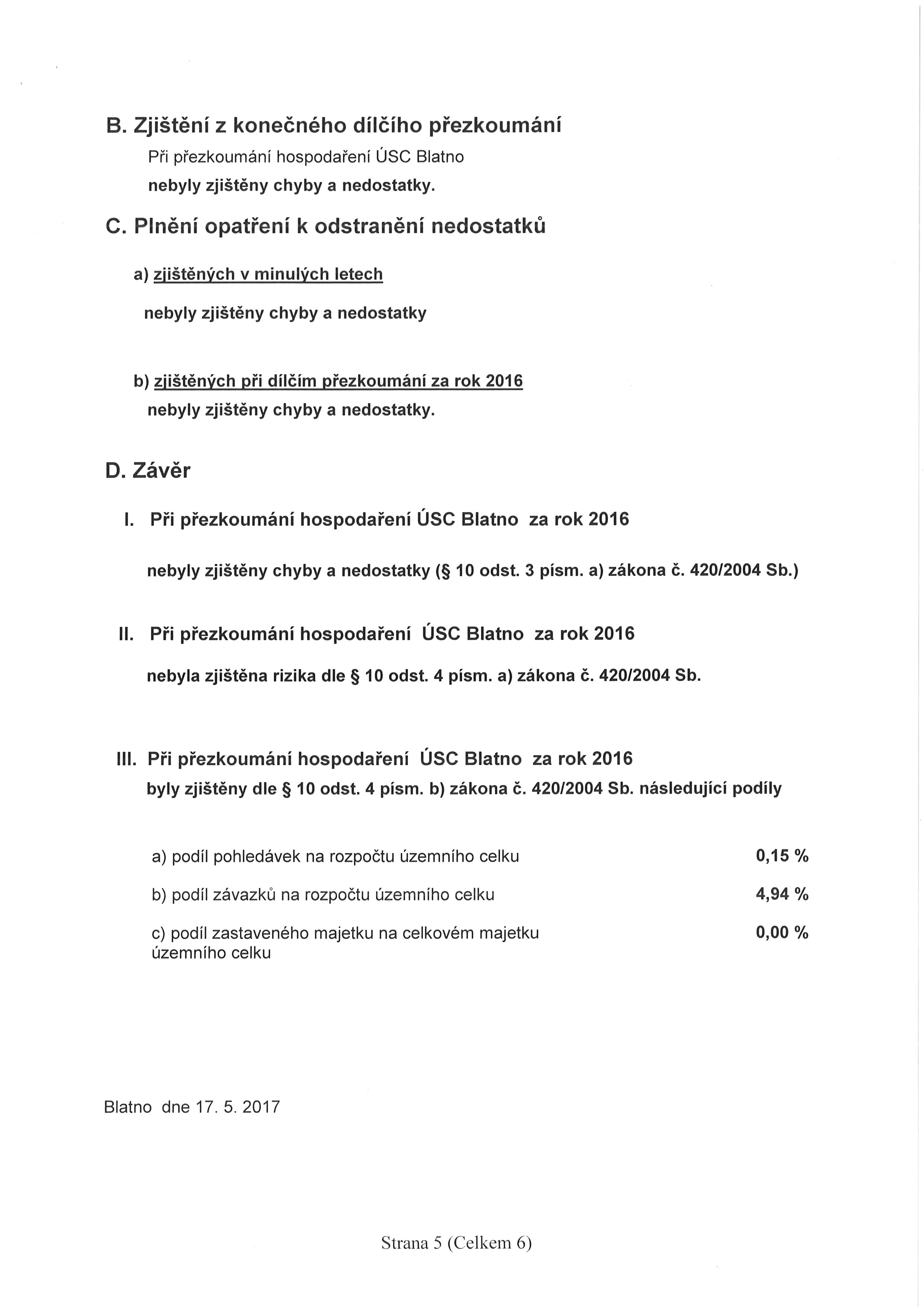 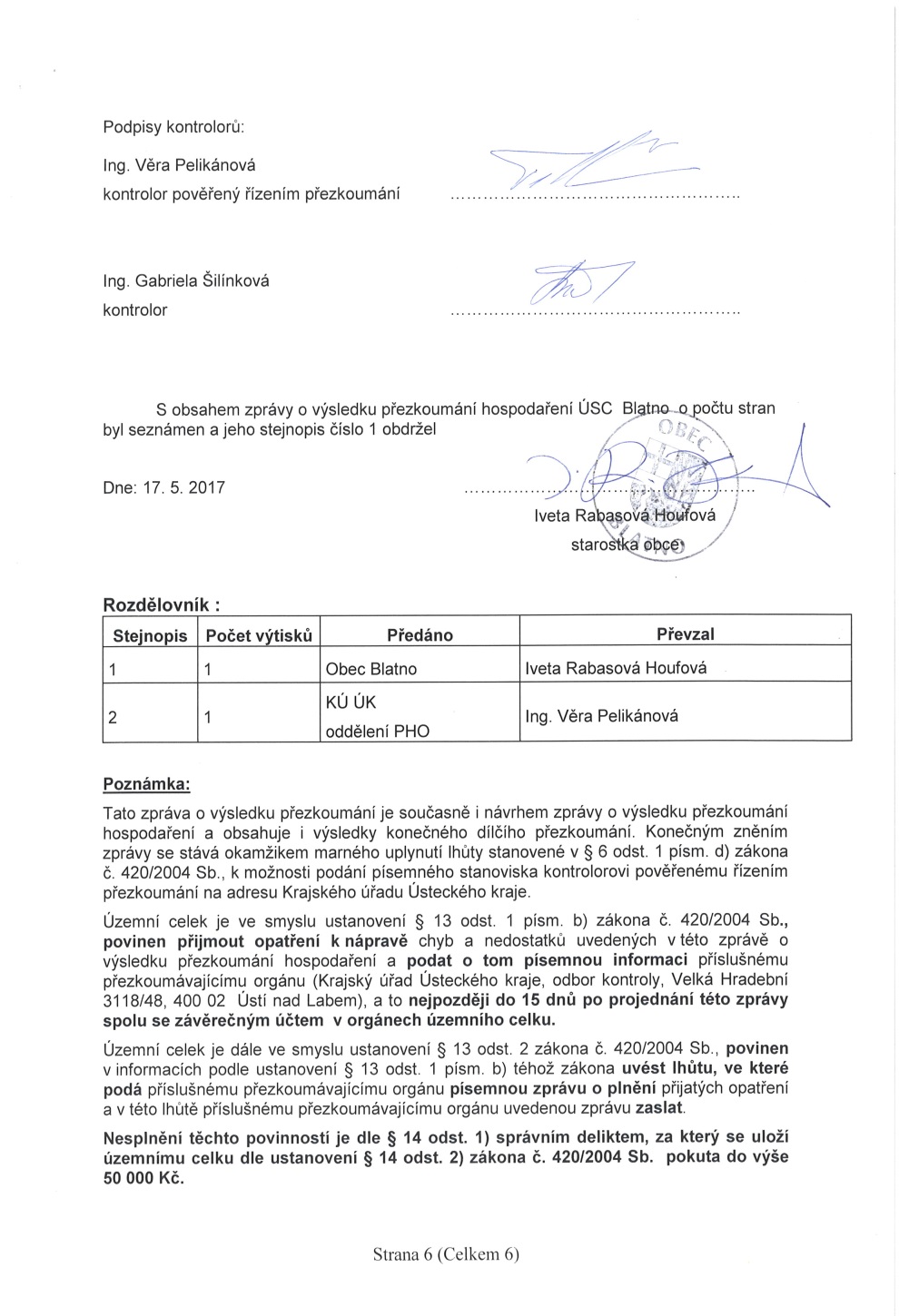 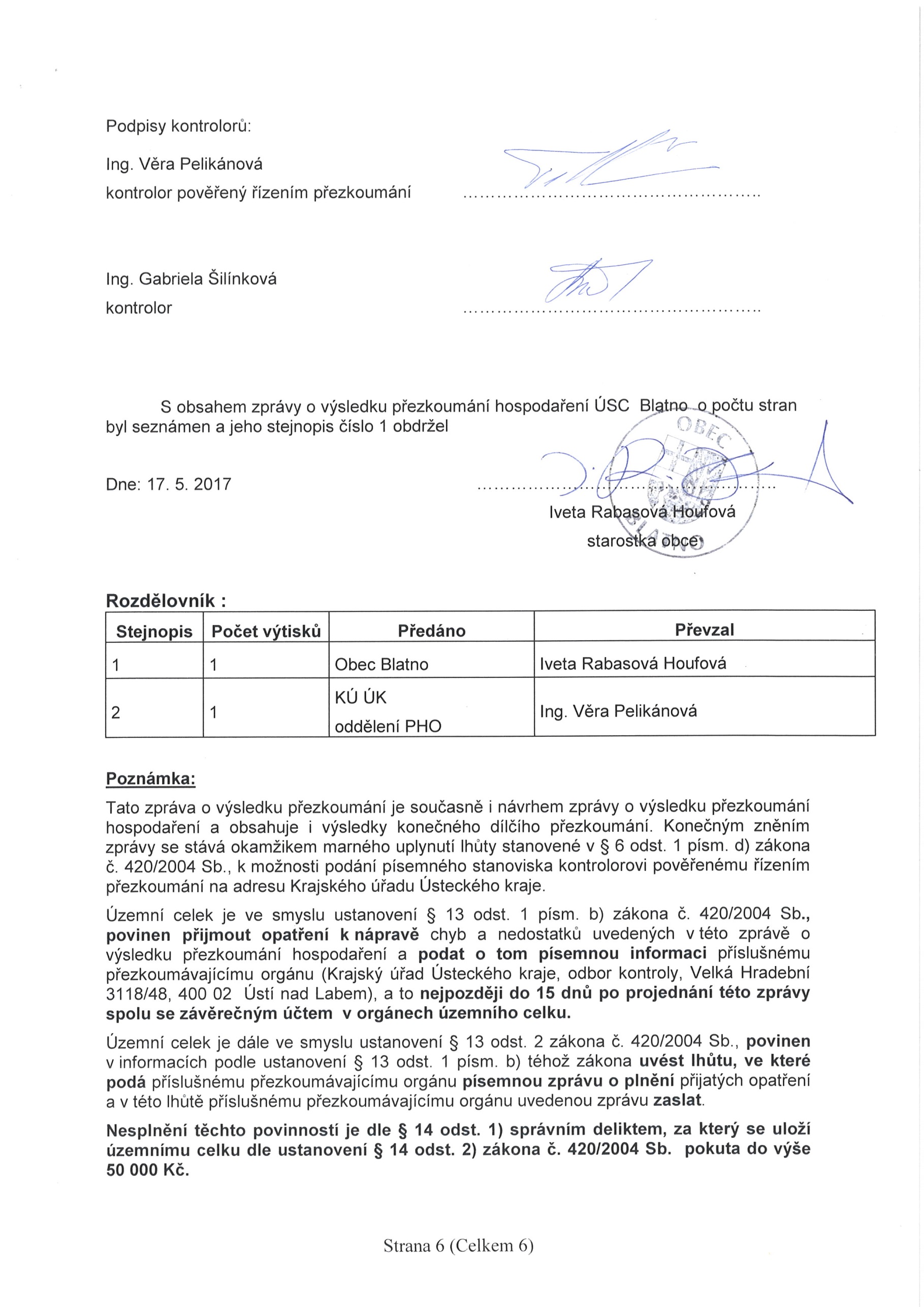 X. FINANČNÍ HOSPODAŘENÍ ZŘÍZENÝCH PRÁVNICKÝCH OSOB A HOSPODAŘENÍ S JEJICH MAJETKEMX. FINANČNÍ HOSPODAŘENÍ ZŘÍZENÝCH PRÁVNICKÝCH OSOB A HOSPODAŘENÍ S JEJICH MAJETKEMX. FINANČNÍ HOSPODAŘENÍ ZŘÍZENÝCH PRÁVNICKÝCH OSOB A HOSPODAŘENÍ S JEJICH MAJETKEMX. FINANČNÍ HOSPODAŘENÍ ZŘÍZENÝCH PRÁVNICKÝCH OSOB A HOSPODAŘENÍ S JEJICH MAJETKEM Obec nemá zřízeny právnické osoby. Obec nemá zřízeny právnické osoby. Obec nemá zřízeny právnické osoby. Obec nemá zřízeny právnické osoby.XI. OSTATNÍ DOPLŇUJÍCÍ ÚDAJEXI. OSTATNÍ DOPLŇUJÍCÍ ÚDAJEXI. OSTATNÍ DOPLŇUJÍCÍ ÚDAJEXI. OSTATNÍ DOPLŇUJÍCÍ ÚDAJEDARY A PŘÍSPĚVKYPřijaté dary a jiné příspěvkyHasičský záchranný sbor Ústeckého kraje – bezplatně převedl vlastnické právo k věcným prostředkům požární ochrany – vozidlo TA AVIA A21N, pořizovací cena 470 486Kč zařazeno do majetkuPediatrie Chomutov s.r.o., zastoupena MUDr Jiřím Valešem – dárce poskytl finanční hotovost ve výši 20 000Kč účtování 3639 2321Trading BR s.r.o., zastoupený Lubošem Turkem – dárce poskytl finanční hotovost ve výši 7 000Kč účtování 3639 2321Pavel Krýsl, Blatno 20 – dárce poskytl finanční hotovost ve výši 20 000Kč účtování 2212 2321Poskytnuté dary a jiné příspěvky Obec poskytla dotaci na celoroční činnost  - SDH  Blatno ve výši 30 000Kč účtování 3421 5492Obec poskytla finanční dotaci TJ Mezihoří ve výši 60 000Kč na zajištění zimní sezóny, účtování 3429 5222Obec poskytla finanční dar Janu Hirschovi ve výši 5 000Kč na úhradu nákladů související s překladem knihy – Orasínská kronika, účtování 3399 5492DARY A PŘÍSPĚVKYPřijaté dary a jiné příspěvkyHasičský záchranný sbor Ústeckého kraje – bezplatně převedl vlastnické právo k věcným prostředkům požární ochrany – vozidlo TA AVIA A21N, pořizovací cena 470 486Kč zařazeno do majetkuPediatrie Chomutov s.r.o., zastoupena MUDr Jiřím Valešem – dárce poskytl finanční hotovost ve výši 20 000Kč účtování 3639 2321Trading BR s.r.o., zastoupený Lubošem Turkem – dárce poskytl finanční hotovost ve výši 7 000Kč účtování 3639 2321Pavel Krýsl, Blatno 20 – dárce poskytl finanční hotovost ve výši 20 000Kč účtování 2212 2321Poskytnuté dary a jiné příspěvky Obec poskytla dotaci na celoroční činnost  - SDH  Blatno ve výši 30 000Kč účtování 3421 5492Obec poskytla finanční dotaci TJ Mezihoří ve výši 60 000Kč na zajištění zimní sezóny, účtování 3429 5222Obec poskytla finanční dar Janu Hirschovi ve výši 5 000Kč na úhradu nákladů související s překladem knihy – Orasínská kronika, účtování 3399 5492DARY A PŘÍSPĚVKYPřijaté dary a jiné příspěvkyHasičský záchranný sbor Ústeckého kraje – bezplatně převedl vlastnické právo k věcným prostředkům požární ochrany – vozidlo TA AVIA A21N, pořizovací cena 470 486Kč zařazeno do majetkuPediatrie Chomutov s.r.o., zastoupena MUDr Jiřím Valešem – dárce poskytl finanční hotovost ve výši 20 000Kč účtování 3639 2321Trading BR s.r.o., zastoupený Lubošem Turkem – dárce poskytl finanční hotovost ve výši 7 000Kč účtování 3639 2321Pavel Krýsl, Blatno 20 – dárce poskytl finanční hotovost ve výši 20 000Kč účtování 2212 2321Poskytnuté dary a jiné příspěvky Obec poskytla dotaci na celoroční činnost  - SDH  Blatno ve výši 30 000Kč účtování 3421 5492Obec poskytla finanční dotaci TJ Mezihoří ve výši 60 000Kč na zajištění zimní sezóny, účtování 3429 5222Obec poskytla finanční dar Janu Hirschovi ve výši 5 000Kč na úhradu nákladů související s překladem knihy – Orasínská kronika, účtování 3399 5492DARY A PŘÍSPĚVKYPřijaté dary a jiné příspěvkyHasičský záchranný sbor Ústeckého kraje – bezplatně převedl vlastnické právo k věcným prostředkům požární ochrany – vozidlo TA AVIA A21N, pořizovací cena 470 486Kč zařazeno do majetkuPediatrie Chomutov s.r.o., zastoupena MUDr Jiřím Valešem – dárce poskytl finanční hotovost ve výši 20 000Kč účtování 3639 2321Trading BR s.r.o., zastoupený Lubošem Turkem – dárce poskytl finanční hotovost ve výši 7 000Kč účtování 3639 2321Pavel Krýsl, Blatno 20 – dárce poskytl finanční hotovost ve výši 20 000Kč účtování 2212 2321Poskytnuté dary a jiné příspěvky Obec poskytla dotaci na celoroční činnost  - SDH  Blatno ve výši 30 000Kč účtování 3421 5492Obec poskytla finanční dotaci TJ Mezihoří ve výši 60 000Kč na zajištění zimní sezóny, účtování 3429 5222Obec poskytla finanční dar Janu Hirschovi ve výši 5 000Kč na úhradu nákladů související s překladem knihy – Orasínská kronika, účtování 3399 5492Obec čerpala v roce 2014 dlouhodobý úvěr ve výši  1 600 000Kč  na projekt „Rekonstrukce kostela sv. Archanděla Michaela  v Blatně“, který je splatný do 31.12. 2021:	- uhrazeno ve splátkách 185 106Kč za rok 2014	- uhrazeno ve splátkách 202 128Kč za rok 2015	- uhrazeno ve splátkách 202 128Kč za rok 2016	- nesplacený úvěr je ve výši 1 010 638Kč k 31.12.2016Obec čerpala v roce 2014 dlouhodobý úvěr ve výši  1 600 000Kč  na projekt „Rekonstrukce kostela sv. Archanděla Michaela  v Blatně“, který je splatný do 31.12. 2021:	- uhrazeno ve splátkách 185 106Kč za rok 2014	- uhrazeno ve splátkách 202 128Kč za rok 2015	- uhrazeno ve splátkách 202 128Kč za rok 2016	- nesplacený úvěr je ve výši 1 010 638Kč k 31.12.2016Obec čerpala v roce 2014 dlouhodobý úvěr ve výši  1 600 000Kč  na projekt „Rekonstrukce kostela sv. Archanděla Michaela  v Blatně“, který je splatný do 31.12. 2021:	- uhrazeno ve splátkách 185 106Kč za rok 2014	- uhrazeno ve splátkách 202 128Kč za rok 2015	- uhrazeno ve splátkách 202 128Kč za rok 2016	- nesplacený úvěr je ve výši 1 010 638Kč k 31.12.2016Obec čerpala v roce 2014 dlouhodobý úvěr ve výši  1 600 000Kč  na projekt „Rekonstrukce kostela sv. Archanděla Michaela  v Blatně“, který je splatný do 31.12. 2021:	- uhrazeno ve splátkách 185 106Kč za rok 2014	- uhrazeno ve splátkách 202 128Kč za rok 2015	- uhrazeno ve splátkách 202 128Kč za rok 2016	- nesplacený úvěr je ve výši 1 010 638Kč k 31.12.2016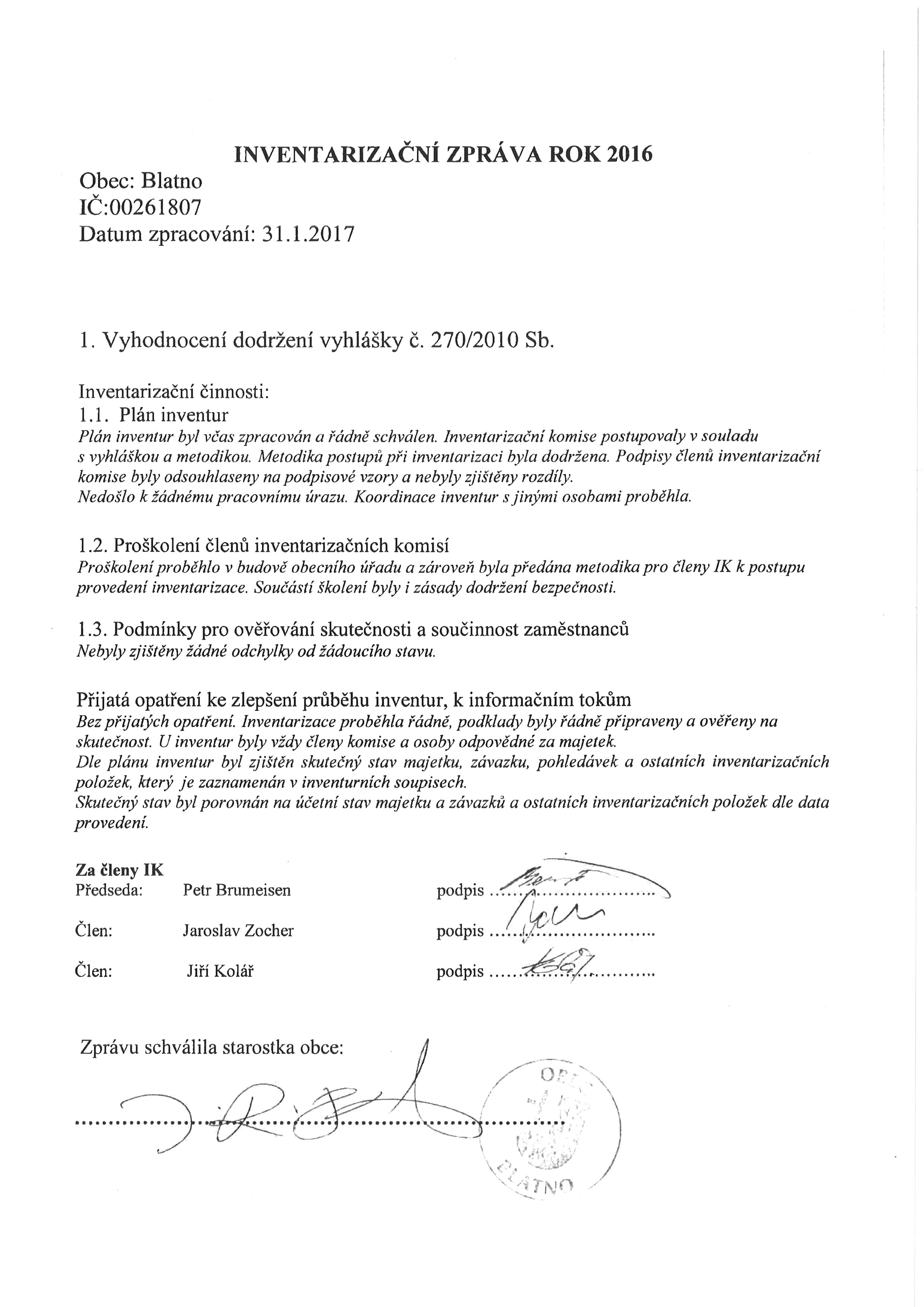 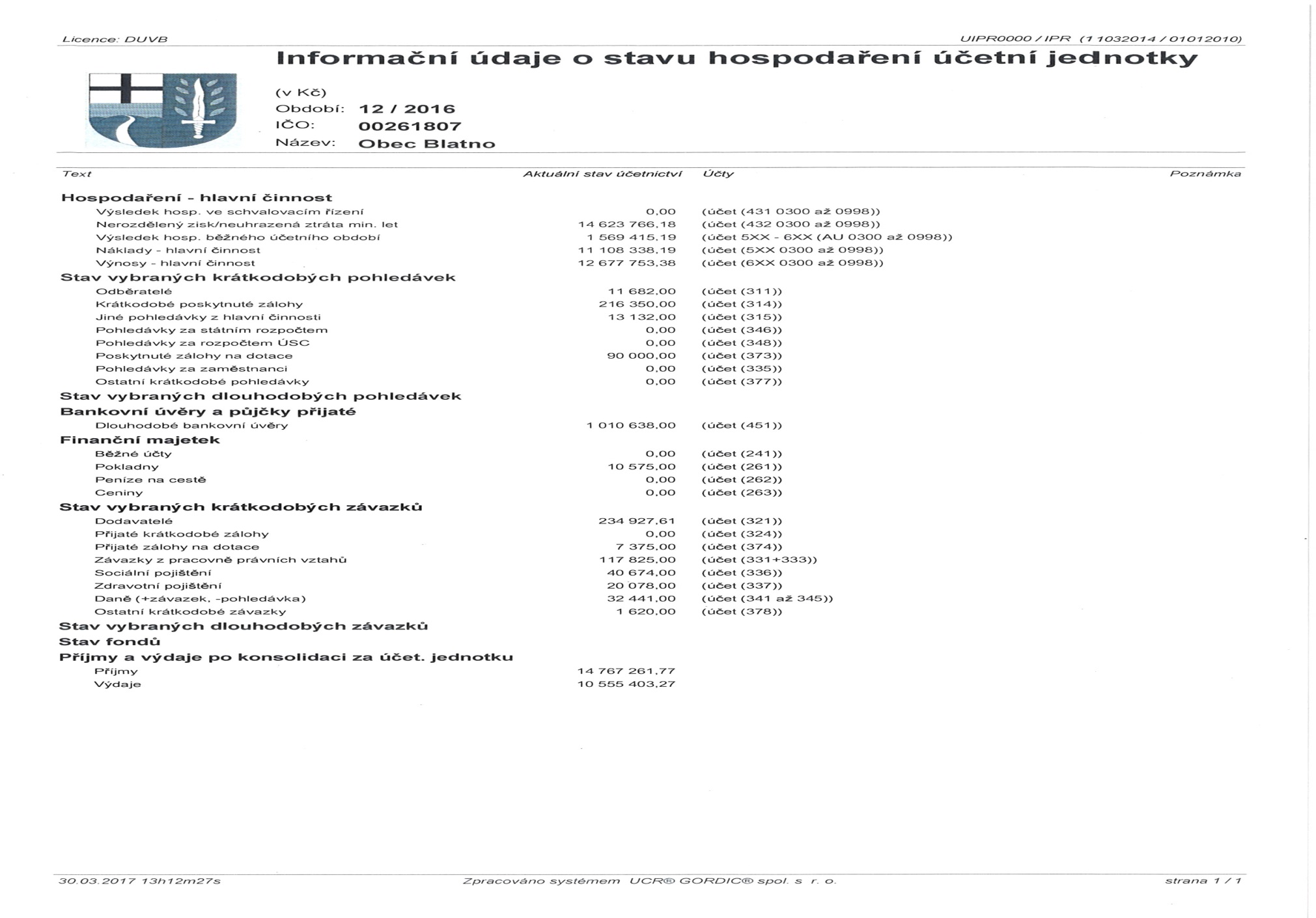 Příloha č. 5Příloha č.6Příloha č.7Příloha č. 5Příloha č.6Příloha č.7Příloha č. 5Příloha č.6Příloha č.7Příloha č. 5Příloha č.6Příloha č.7Přílohy:1. Majetek-přírůstky a úbytky2. Evidence majetku3. Inventura pozemků4. Zpráva o výsledku přezkoumání hospodaření obce Blatno za rok 20165. Inventarizační zpráva6. Hospodaření obce7. Výkaz pro hodnocení plnění rozpočtu FIN 2016Přílohy k nahlédnutí na OÚ BlatnoPřílohy:1. Majetek-přírůstky a úbytky2. Evidence majetku3. Inventura pozemků4. Zpráva o výsledku přezkoumání hospodaření obce Blatno za rok 20165. Inventarizační zpráva6. Hospodaření obce7. Výkaz pro hodnocení plnění rozpočtu FIN 2016Přílohy k nahlédnutí na OÚ BlatnoPřílohy:1. Majetek-přírůstky a úbytky2. Evidence majetku3. Inventura pozemků4. Zpráva o výsledku přezkoumání hospodaření obce Blatno za rok 20165. Inventarizační zpráva6. Hospodaření obce7. Výkaz pro hodnocení plnění rozpočtu FIN 2016Přílohy k nahlédnutí na OÚ BlatnoPřílohy:1. Majetek-přírůstky a úbytky2. Evidence majetku3. Inventura pozemků4. Zpráva o výsledku přezkoumání hospodaření obce Blatno za rok 20165. Inventarizační zpráva6. Hospodaření obce7. Výkaz pro hodnocení plnění rozpočtu FIN 2016Přílohy k nahlédnutí na OÚ BlatnoRazítko účetní jednotkyRazítko účetní jednotkyOsoba odpovědná za účetnictvíOsoba odpovědná za účetnictvíRomana TurkováRomana TurkováPodpisový záznam osoby odpovědné za správnost údajůOsoba odpovědná za rozpočetOsoba odpovědná za rozpočetIveta Rabasová HoufováIveta Rabasová HoufováPodpisový záznam osoby odpovědné za správnost údajůStatutární zástupceStatutární zástupceIveta Rabasová HoufováIveta Rabasová HoufováPodpisový záznam statutárního zástupce